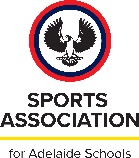 SPORTS ASSOCIATION FOR ADELAIDE SCHOOLSSAAS Cross Country NOMINATION FORMTERM 2 and 3 2019SAAS Cross Country ProgramEvents are held on Wednesday and begin at 4.30 pmEvents will run concurrently for seniors (Yrs 10, 11 and 12) MIDDLE (yrs 8and 9) Primary (Years 5-7)PREFERED HOSTING DATE/S	DATESHost SchoolsMAY 8St PetersMAY 15ConcordiaMAY 22MercedesMAY 29No EventJUNE 5NO – STATE CHAMPS NEXT DAY-Look to change dateJUNE 12No EventJUNE 19ImmanuelJUNE 26PulteneyJULY 31St PetersAUG 7PembrokeAUG 14Mercedes (Relay)AUG 21         St Ignatius